ПРЕСС-РЕЛИЗк Всероссийским соревнованиям по греко-римской борьбе памяти Заслуженного тренера РСФСР Мягаса СахабутдиноваС 16 по 18 ноября в Казани на коврах Дворца единоборств «Ак Барс» пройдут Всероссийские соревнования по греко-римской борьбе среди юниоров до 21 года памяти Заслуженного тренера РСФСР Мягаса Мубаракшиновича Сахабутдинова.В турнире примут участие более 200 спортсменов из 30 регионов России. Республику Татарстан представят 35 сильнейших борцов-юниоров из Казани, Альметьевска, Зеленодольска, Бугульмы, Чистополя, Заинска, Лениногорска, Нижнекамска, Набережных Челнов, Бавлов, Ютазинского и Тукаевского районов.В 2018 году соревнования получили особый статус – победители и призеры будут рассматриваться, как кандидаты в сборную юниорскую команду России. Кроме того, победители получат право на присвоение званий Мастеров спорта России по спортивной борьбе.Мягас Мубаракшинович Сахабутдинов родился в 1937 году. Вся его жизнь была посвящена развитию национальных видов спорта и греко-римской борьбе. Будучи заведующим кафедры физического воспитания и спорта Казанской государственной академии ветеринарной медицины, он в течение 10 лет возглавлял сборные команды Республики Татарстан по греко-римской борьбе и национальной борьбе корэш. Был председателем республиканской Федерации по национальным и народным видам спорта.За время тренерской работы Мягас Мубаракшинович подготовил 55 мастеров спорта: 12 Мастеров спорта СССР по греко-римской борьбе, 7 Заслуженных мастеров спорта по борьбе на поясах и 36 Мастеров спорта Республики ТатарстанПрограмма соревнований16 ноября10:00-15:00 – предварительные встречи: 55, 63, 72, 82, 97 кг;15:00-16:30 – перерыв;16:30-17:10 – торжественное открытие соревнований;17:10-19:00 – полуфинальные встречи: 55, 63, 72, 82, 97 кг;18:00-19:00 – жеребьевка весовых категорий: 60, 67, 77, 87, 130 кг.17 ноября8:00-8.15 – взвешивание весовых категорий: 55, 63, 72, 82, 97 кг;8:15-8:45 – медицинский контроль и взвешивание весовых категорий: 60, 67, 77, 87, 130 кг;10:00-16:00 – предварительные встречи: 60, 67, 77, 87, 130 кг; утешительные встречи весовых категорий: 55, 63, 72, 82, 97 кг;16:00-17:00 – полуфинальные встречи весовых категорий: 60, 67, 77, 87, 130 кг;17:00-19:00 – финалы и награждение весовых категорий: 55, 63, 72, 82, 97 кг;18 ноября8:00-8:15 – взвешивание весовых категорий: 60, 67, 77, 87, 130 кг.10:00-12:00 – утешительные встречи весовых категорий: 60, 67, 77, 87, 130 кг;12:00-14:00 – финальные встречи и награждение весовых категорий: 60, 67, 77, 87, 130 кг.МИНИСТЕРСТВО СПОРТА РЕСПУБЛИКИ ТАТАРСТАНМИНИСТЕРСТВО СПОРТА РЕСПУБЛИКИ ТАТАРСТАН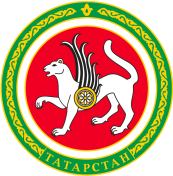 ТАТАРСТАН РЕСПУБЛИКАСЫ СПОРТ МИНИСТРЛЫГЫТАТАРСТАН РЕСПУБЛИКАСЫ СПОРТ МИНИСТРЛЫГЫул.Петербургская, д.12, г.Казань, 420107ул.Петербургская, д.12, г.Казань, 420107Петербургская урамы, 12 нче йорт, Казан шәһәре, 420107Петербургская урамы, 12 нче йорт, Казан шәһәре, 420107Тел.: (843) 222-81-01, факс: (843) 222-81-79. E-mail: mdmst@tatar.ru, http://minsport.tatarstan.ruТел.: (843) 222-81-01, факс: (843) 222-81-79. E-mail: mdmst@tatar.ru, http://minsport.tatarstan.ruТел.: (843) 222-81-01, факс: (843) 222-81-79. E-mail: mdmst@tatar.ru, http://minsport.tatarstan.ruТел.: (843) 222-81-01, факс: (843) 222-81-79. E-mail: mdmst@tatar.ru, http://minsport.tatarstan.ruТел.: (843) 222-81-01, факс: (843) 222-81-79. E-mail: mdmst@tatar.ru, http://minsport.tatarstan.ruТел.: (843) 222-81-01, факс: (843) 222-81-79. E-mail: mdmst@tatar.ru, http://minsport.tatarstan.ru